.⇒ Bédée Special Beginner Music Edit pitched to BPM 88Introduction : 8 comptes[1-8] TOE STRUT, CROSS TOE STRUT, ROCKING CHAIR, FORWARD & BACKWARD BRUSHES, BEHIND-SIDE-CROSS* Option :  sur le compte 5.6 : les BRUSH sont plus grand avec un HOP vers l'arrière sur le compte 6ICI : *** TAG : 10 comptes sur le 7ème mur, face à 6.00[9-16] TRAVELLING SWIVEL, HITCH, ROCK BACK 1/4T, ROCKING CHAIR, ROCK FORWARD, TOGETHER* Option :  sur le compte 8 : ajouter un léger HOP vers l'arrière et les deux bras vers l'avant[17-24] STEP FORWARD, TOUCH, STEP BACKWARD, TOUCH, FORWARD SHUFFLE ON RIGHT DIAGONAL, SIDE STEP, TOUCH, SIDE STEP, TOUCH, SHUFFLE 1/4T[25-32] STEP FORWARD, TOUCH, STEP BACKWARD, TOUCH, BACKWARD SHUFFLE ON RIGHT DIAGONAL, SIDE STEP, TOUCH, SIDE STEP, TOUCH, SHUFFLE 1/4T***TAG : 10 comptes sur 7ème mur, face à 6.00, après la 1ère section :(les comptes 7 à 10 correspondent au 4 derniers comptes de la section 2)Reprendre à partir de la section 3FINAL : TOURNER LA TETE A GAUCHE AVEC VOS MAINS VERS L'AVANTE-mail : jonta.yang@gmail.comDon't Hustle Me (fr)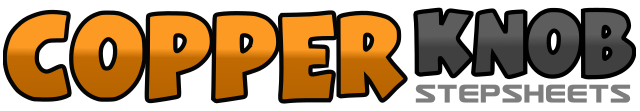 .......Count:32Wall:4Level:Novice.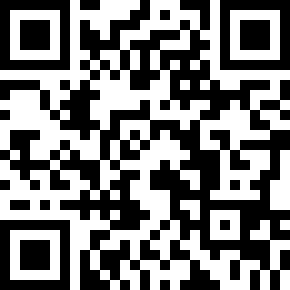 Choreographer:Jonathan YANG (FR) - Mai 2019Jonathan YANG (FR) - Mai 2019Jonathan YANG (FR) - Mai 2019Jonathan YANG (FR) - Mai 2019Jonathan YANG (FR) - Mai 2019.Music:Hustle - P!nkHustle - P!nkHustle - P!nkHustle - P!nkHustle - P!nk........1&TOUCH pointe PD côté D, DROP baisser talon D sur place,2&CROSS TOUCH pointe PG devant PD, DROP baisser talon G sur place,3&Rock PD devant PG, revenir sur PG arrière4&Rock PD derrière PG, revenir sur PG avant5.6BRUSH PD à côté du PG vers l'avant, BRUSH PD à côté du PG vers l'arrière *7&8CROSS PD derrière PG, pas PG côté G, CROSS PD devant PG1&2pas PG côté G avec SWIVEL des talons vers la G, SWIVEL des pointes vers la G, SWIVEL des talons vers la G&HITCH genou D à côté du PG3&4Rock PD derrière PG, revenir sur PG devant PD, 1/4 de tour D . . . . pas PD devant PG (FACE 3.00)5&Rock PG devant PD, revenir sur PD arrière6&Rock PG derrière PD, revenir sur PD avant7&8Rock PG devant PD, revenir sur PD arrière, pas PG à côté du PD *1&pas PD sur diagonal avant D, TOUCH pointe PG à côté du PD & SNAP des doigts2&pas PG sur diagonal arrière G, TOUCH pointe PD à côté du PG & SNAP des doigts3.4Shuffle diagonal avant D : pas PD avant, pas PG à côté du PD, pas PD avant5&pas PG côté G, TOUCH pointe PD à côté du PG & CLAP des mains6&pas PD côté D, TOUCH pointe PG à côté du PD & CLAP des mains7&8Shuffle G 1/4 T : pas PG côté G, pas PD à côté du PG, 1/4 de tour G . . . . pas PG avant (FACE 12.00)1&pas PD sur diagonal avant D, TOUCH pointe PG à côté du PD & SNAP des doigts2&pas PG sur diagonal arrière G, TOUCH pointe PD à côté du PG & SNAP des doigts3.4Shuffle diagonal arrière D : pas PD arrière, pas PG à côté du PD, pas PD arrière5&pas PG côté G, TOUCH pointe PD à côté du PG & CLAP des mains6&pas PD côté D, TOUCH pointe PG à côté du PD & CLAP des mains7&8Shuffle G 1/4 T : pas PG côté G, pas PD à côté du PG, 1/4 de tour G . . . . pas PG avant (FACE 9.00)1à4 4 pas en arc de cercle sur 3/4 de tour G (FACE 9.00)5&6agiter la main avec l'index levé (don't try to hustle me)7&Rock PG devant PD, revenir sur PD arrière8&Rock PG derrière PD, revenir sur PD avant9&10Rock PG devant PD, revenir sur PD arrière, pas PG à côté du PD